Муниципальное учреждение«Центр помощи детям, оставшимся без попечения родителей «Надежда»города Магнитогорска(МУ «Центр помощи детям «Надежда» г. Магнитогорска)Галиуллина ул., д.29/2, г. Магнитогорск, Челябинская область, 455049тел. (факс) (3519) 30-98-00; 30-66-32, 41-31-10ОКПО 49095578, ОГРН 1027402172291, ИНН/КПП 7445016826/74550100Смотр-конкурс участия образовательных учреждений города в ХХI патриотической акции «Маршрут памяти», посвященной 78 годовщине Победы в Великой Отечественной войнеОрганизационные моменты:Содержание дневника «Маршрут памяти- 2023»                                  Директор                                                                                        Митрофанова Т.Б.№  п/пМероприятияСрок исполненияОтветственные 1.Размещение информационной ссылки патриотической акции «Маршрут памяти» на специальной странице «Маршрут памяти 2023» официального сайта учреждения02.02.2023педагог-организатор,техник-программист 2.Разработка и размещение дорожной карты патриотической акции «Маршрут памяти» на сайте учреждениядо 10.02.2023педагог-организатор3.Подготовка материалов для размещения в новостную строку дорожной карты патриотической акции «Маршрут памяти» на сайте учрежденияеженедельно педагог-организатор4.Отслеживание результатов оценивания  патриотической акции «Маршрут памяти»еженедельнопедагог-организатор№ п/п№ п/пНазвание мероприятияНазвание мероприятияНазвание мероприятияНазвание мероприятияНазвание мероприятияНазвание мероприятияДата, место проведенияДата, место проведенияДата, место проведенияДата, место проведенияДата, место проведенияОтветственный (ФИО)Ответственный (ФИО)Количество участниковКоличество участниковКоличество участниковКоличество участниковКоличество участниковКоличество участниковКоличество участниковУровень мероприятия (городское, областное, всероссийское)Уровень мероприятия (городское, областное, всероссийское)Уровень мероприятия (городское, областное, всероссийское)Уровень мероприятия (городское, областное, всероссийское)Уровень мероприятия (городское, областное, всероссийское)Фото отчет (ссылка)Фото отчет (ссылка)Фото отчет (ссылка)Фото отчет (ссылка)Фото отчет (ссылка)Экскурсии   по памятным местам: к памятникам, мемориальным доскам, улицам, местам захоронения, в музейЭкскурсии   по памятным местам: к памятникам, мемориальным доскам, улицам, местам захоронения, в музейЭкскурсии   по памятным местам: к памятникам, мемориальным доскам, улицам, местам захоронения, в музейЭкскурсии   по памятным местам: к памятникам, мемориальным доскам, улицам, местам захоронения, в музейЭкскурсии   по памятным местам: к памятникам, мемориальным доскам, улицам, местам захоронения, в музейЭкскурсии   по памятным местам: к памятникам, мемориальным доскам, улицам, местам захоронения, в музейЭкскурсии   по памятным местам: к памятникам, мемориальным доскам, улицам, местам захоронения, в музейЭкскурсии   по памятным местам: к памятникам, мемориальным доскам, улицам, местам захоронения, в музейЭкскурсии   по памятным местам: к памятникам, мемориальным доскам, улицам, местам захоронения, в музейЭкскурсии   по памятным местам: к памятникам, мемориальным доскам, улицам, местам захоронения, в музейЭкскурсии   по памятным местам: к памятникам, мемориальным доскам, улицам, местам захоронения, в музейЭкскурсии   по памятным местам: к памятникам, мемориальным доскам, улицам, местам захоронения, в музейЭкскурсии   по памятным местам: к памятникам, мемориальным доскам, улицам, местам захоронения, в музейЭкскурсии   по памятным местам: к памятникам, мемориальным доскам, улицам, местам захоронения, в музейЭкскурсии   по памятным местам: к памятникам, мемориальным доскам, улицам, местам захоронения, в музейЭкскурсии   по памятным местам: к памятникам, мемориальным доскам, улицам, местам захоронения, в музейЭкскурсии   по памятным местам: к памятникам, мемориальным доскам, улицам, местам захоронения, в музейЭкскурсии   по памятным местам: к памятникам, мемориальным доскам, улицам, местам захоронения, в музейЭкскурсии   по памятным местам: к памятникам, мемориальным доскам, улицам, местам захоронения, в музейЭкскурсии   по памятным местам: к памятникам, мемориальным доскам, улицам, местам захоронения, в музейЭкскурсии   по памятным местам: к памятникам, мемориальным доскам, улицам, местам захоронения, в музейЭкскурсии   по памятным местам: к памятникам, мемориальным доскам, улицам, местам захоронения, в музейЭкскурсии   по памятным местам: к памятникам, мемориальным доскам, улицам, местам захоронения, в музейЭкскурсии   по памятным местам: к памятникам, мемориальным доскам, улицам, местам захоронения, в музейЭкскурсии   по памятным местам: к памятникам, мемориальным доскам, улицам, местам захоронения, в музейЭкскурсии   по памятным местам: к памятникам, мемориальным доскам, улицам, местам захоронения, в музейЭкскурсии   по памятным местам: к памятникам, мемориальным доскам, улицам, местам захоронения, в музейЭкскурсии   по памятным местам: к памятникам, мемориальным доскам, улицам, местам захоронения, в музейЭкскурсии   по памятным местам: к памятникам, мемориальным доскам, улицам, местам захоронения, в музейЭкскурсии   по памятным местам: к памятникам, мемориальным доскам, улицам, местам захоронения, в музейЭкскурсии   по памятным местам: к памятникам, мемориальным доскам, улицам, местам захоронения, в музейЭкскурсии   по памятным местам: к памятникам, мемориальным доскам, улицам, местам захоронения, в музей1.1.Экскурсия по местам памяти военного летчика – Героя Советского союза  Дёма Леонида ВасильевичаЭкскурсия по местам памяти военного летчика – Героя Советского союза  Дёма Леонида ВасильевичаЭкскурсия по местам памяти военного летчика – Героя Советского союза  Дёма Леонида ВасильевичаЭкскурсия по местам памяти военного летчика – Героя Советского союза  Дёма Леонида ВасильевичаЭкскурсия по местам памяти военного летчика – Героя Советского союза  Дёма Леонида ВасильевичаЭкскурсия по местам памяти военного летчика – Героя Советского союза  Дёма Леонида Васильевича14.01.2023Именная доска, стена памяти у монумента «Тыл-Фронту», Дом обороны г.Магнитоорска14.01.2023Именная доска, стена памяти у монумента «Тыл-Фронту», Дом обороны г.Магнитоорска14.01.2023Именная доска, стена памяти у монумента «Тыл-Фронту», Дом обороны г.Магнитоорска14.01.2023Именная доска, стена памяти у монумента «Тыл-Фронту», Дом обороны г.Магнитоорска14.01.2023Именная доска, стена памяти у монумента «Тыл-Фронту», Дом обороны г.МагнитоорскаЩелученкова О.А.Щелученкова О.А.3 человека3 человека3 человека3 человека3 человека3 человека3 человекаГородскойГородскойГородскойГородскойГородскойhttps://dom-nadegdamgn74.eps74.ru/https://vk.com/club177423821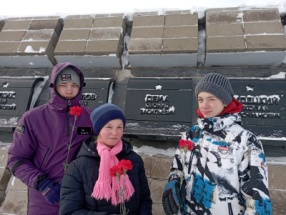 https://dom-nadegdamgn74.eps74.ru/https://vk.com/club177423821https://dom-nadegdamgn74.eps74.ru/https://vk.com/club177423821https://dom-nadegdamgn74.eps74.ru/https://vk.com/club177423821https://dom-nadegdamgn74.eps74.ru/https://vk.com/club177423821Проведение мероприятий и  участие в мероприятиях, акциях историко-патриотической и военно-спортивной направленности разных уровней, достижениях и победы Проведение мероприятий и  участие в мероприятиях, акциях историко-патриотической и военно-спортивной направленности разных уровней, достижениях и победы Проведение мероприятий и  участие в мероприятиях, акциях историко-патриотической и военно-спортивной направленности разных уровней, достижениях и победы Проведение мероприятий и  участие в мероприятиях, акциях историко-патриотической и военно-спортивной направленности разных уровней, достижениях и победы Проведение мероприятий и  участие в мероприятиях, акциях историко-патриотической и военно-спортивной направленности разных уровней, достижениях и победы Проведение мероприятий и  участие в мероприятиях, акциях историко-патриотической и военно-спортивной направленности разных уровней, достижениях и победы Проведение мероприятий и  участие в мероприятиях, акциях историко-патриотической и военно-спортивной направленности разных уровней, достижениях и победы Проведение мероприятий и  участие в мероприятиях, акциях историко-патриотической и военно-спортивной направленности разных уровней, достижениях и победы Проведение мероприятий и  участие в мероприятиях, акциях историко-патриотической и военно-спортивной направленности разных уровней, достижениях и победы Проведение мероприятий и  участие в мероприятиях, акциях историко-патриотической и военно-спортивной направленности разных уровней, достижениях и победы Проведение мероприятий и  участие в мероприятиях, акциях историко-патриотической и военно-спортивной направленности разных уровней, достижениях и победы Проведение мероприятий и  участие в мероприятиях, акциях историко-патриотической и военно-спортивной направленности разных уровней, достижениях и победы Проведение мероприятий и  участие в мероприятиях, акциях историко-патриотической и военно-спортивной направленности разных уровней, достижениях и победы Проведение мероприятий и  участие в мероприятиях, акциях историко-патриотической и военно-спортивной направленности разных уровней, достижениях и победы Проведение мероприятий и  участие в мероприятиях, акциях историко-патриотической и военно-спортивной направленности разных уровней, достижениях и победы Проведение мероприятий и  участие в мероприятиях, акциях историко-патриотической и военно-спортивной направленности разных уровней, достижениях и победы Проведение мероприятий и  участие в мероприятиях, акциях историко-патриотической и военно-спортивной направленности разных уровней, достижениях и победы Проведение мероприятий и  участие в мероприятиях, акциях историко-патриотической и военно-спортивной направленности разных уровней, достижениях и победы Проведение мероприятий и  участие в мероприятиях, акциях историко-патриотической и военно-спортивной направленности разных уровней, достижениях и победы Проведение мероприятий и  участие в мероприятиях, акциях историко-патриотической и военно-спортивной направленности разных уровней, достижениях и победы Проведение мероприятий и  участие в мероприятиях, акциях историко-патриотической и военно-спортивной направленности разных уровней, достижениях и победы Проведение мероприятий и  участие в мероприятиях, акциях историко-патриотической и военно-спортивной направленности разных уровней, достижениях и победы Проведение мероприятий и  участие в мероприятиях, акциях историко-патриотической и военно-спортивной направленности разных уровней, достижениях и победы Проведение мероприятий и  участие в мероприятиях, акциях историко-патриотической и военно-спортивной направленности разных уровней, достижениях и победы Проведение мероприятий и  участие в мероприятиях, акциях историко-патриотической и военно-спортивной направленности разных уровней, достижениях и победы Проведение мероприятий и  участие в мероприятиях, акциях историко-патриотической и военно-спортивной направленности разных уровней, достижениях и победы Проведение мероприятий и  участие в мероприятиях, акциях историко-патриотической и военно-спортивной направленности разных уровней, достижениях и победы Проведение мероприятий и  участие в мероприятиях, акциях историко-патриотической и военно-спортивной направленности разных уровней, достижениях и победы Проведение мероприятий и  участие в мероприятиях, акциях историко-патриотической и военно-спортивной направленности разных уровней, достижениях и победы Проведение мероприятий и  участие в мероприятиях, акциях историко-патриотической и военно-спортивной направленности разных уровней, достижениях и победы Проведение мероприятий и  участие в мероприятиях, акциях историко-патриотической и военно-спортивной направленности разных уровней, достижениях и победы Проведение мероприятий и  участие в мероприятиях, акциях историко-патриотической и военно-спортивной направленности разных уровней, достижениях и победы 1.1.Патриотическое мероприятие, приуроченное к 100-летию гражданской авиации в России «Люди неба» и посвященное Герою Советского союза Дёме Л.В.Патриотическое мероприятие, приуроченное к 100-летию гражданской авиации в России «Люди неба» и посвященное Герою Советского союза Дёме Л.В.Патриотическое мероприятие, приуроченное к 100-летию гражданской авиации в России «Люди неба» и посвященное Герою Советского союза Дёме Л.В.Патриотическое мероприятие, приуроченное к 100-летию гражданской авиации в России «Люди неба» и посвященное Герою Советского союза Дёме Л.В.Патриотическое мероприятие, приуроченное к 100-летию гражданской авиации в России «Люди неба» и посвященное Герою Советского союза Дёме Л.В.Патриотическое мероприятие, приуроченное к 100-летию гражданской авиации в России «Люди неба» и посвященное Герою Советского союза Дёме Л.В.26.01.2023МУ «Центр помощи детям «Надежда» г.Магнитогорска26.01.2023МУ «Центр помощи детям «Надежда» г.Магнитогорска26.01.2023МУ «Центр помощи детям «Надежда» г.Магнитогорска26.01.2023МУ «Центр помощи детям «Надежда» г.Магнитогорска26.01.2023МУ «Центр помощи детям «Надежда» г.МагнитогорскаЩелученкова О.А.Щелученкова О.А.Щелученкова О.А.Щелученкова О.А.Щелученкова О.А.Щелученкова О.А.35 человек35 человек35 человекhttps://dom-nadegdamgn74.eps74.ru
-https://vk.com/wall-177423821_375
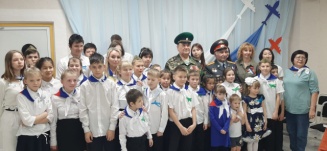 https://dom-nadegdamgn74.eps74.ru
-https://vk.com/wall-177423821_375
https://dom-nadegdamgn74.eps74.ru
-https://vk.com/wall-177423821_375
https://dom-nadegdamgn74.eps74.ru
-https://vk.com/wall-177423821_375
https://dom-nadegdamgn74.eps74.ru
-https://vk.com/wall-177423821_375
2.2.Акция в поддержку специальной военной операции «За наших!»Акция в поддержку специальной военной операции «За наших!»Акция в поддержку специальной военной операции «За наших!»Акция в поддержку специальной военной операции «За наших!»Акция в поддержку специальной военной операции «За наших!»Акция в поддержку специальной военной операции «За наших!»31.01.2023МУ «Центр помощи детям «Надежда» г.Магнитогорска31.01.2023МУ «Центр помощи детям «Надежда» г.Магнитогорска31.01.2023МУ «Центр помощи детям «Надежда» г.Магнитогорска31.01.2023МУ «Центр помощи детям «Надежда» г.Магнитогорска31.01.2023МУ «Центр помощи детям «Надежда» г.МагнитогорскаСыроватко В.В.Сыроватко В.В.Сыроватко В.В.Сыроватко В.В.Сыроватко В.В.Сыроватко В.В.6 человек6 человек6 человекhttps://vk.com/wall-177423821_380
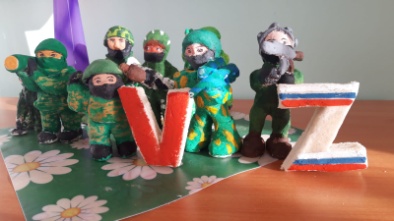 https://vk.com/wall-177423821_380
https://vk.com/wall-177423821_380
https://vk.com/wall-177423821_380
https://vk.com/wall-177423821_380
3.3.Урок мужества «Непокоренный Сталинград», посвященный Дню воинской славы России -80-летию победы с Сталинградской битвеУрок мужества «Непокоренный Сталинград», посвященный Дню воинской славы России -80-летию победы с Сталинградской битвеУрок мужества «Непокоренный Сталинград», посвященный Дню воинской славы России -80-летию победы с Сталинградской битвеУрок мужества «Непокоренный Сталинград», посвященный Дню воинской славы России -80-летию победы с Сталинградской битвеУрок мужества «Непокоренный Сталинград», посвященный Дню воинской славы России -80-летию победы с Сталинградской битвеУрок мужества «Непокоренный Сталинград», посвященный Дню воинской славы России -80-летию победы с Сталинградской битве01.02.2023Библиотека-филиал №2 г.Магнитогорска01.02.2023Библиотека-филиал №2 г.Магнитогорска01.02.2023Библиотека-филиал №2 г.Магнитогорска01.02.2023Библиотека-филиал №2 г.Магнитогорска01.02.2023Библиотека-филиал №2 г.МагнитогорскаБогданова Н.А., Щелученкова О.А.Богданова Н.А., Щелученкова О.А.Богданова Н.А., Щелученкова О.А.Богданова Н.А., Щелученкова О.А.Богданова Н.А., Щелученкова О.А.Богданова Н.А., Щелученкова О.А.20 человек20 человек20 человекhttps://dom-nadegdamgn74.eps74.ru-https://vk.com/wall-177423821_382
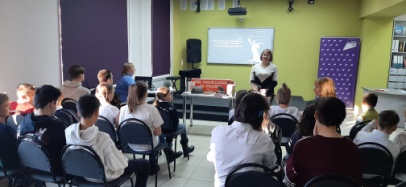 https://dom-nadegdamgn74.eps74.ru-https://vk.com/wall-177423821_382
https://dom-nadegdamgn74.eps74.ru-https://vk.com/wall-177423821_382
https://dom-nadegdamgn74.eps74.ru-https://vk.com/wall-177423821_382
https://dom-nadegdamgn74.eps74.ru-https://vk.com/wall-177423821_382
4.4.Викторина на тему «Слава тебе, победитель солдат!»Викторина на тему «Слава тебе, победитель солдат!»Викторина на тему «Слава тебе, победитель солдат!»Викторина на тему «Слава тебе, победитель солдат!»Викторина на тему «Слава тебе, победитель солдат!»Викторина на тему «Слава тебе, победитель солдат!»10.02.2023МУ «Центр помощи детям «Надежда» г.Магнитогорска10.02.2023МУ «Центр помощи детям «Надежда» г.Магнитогорска10.02.2023МУ «Центр помощи детям «Надежда» г.Магнитогорска10.02.2023МУ «Центр помощи детям «Надежда» г.Магнитогорска10.02.2023МУ «Центр помощи детям «Надежда» г.МагнитогорскаКирпичева О.П., Тазиева Г.Ш.Кирпичева О.П., Тазиева Г.Ш.Кирпичева О.П., Тазиева Г.Ш.Кирпичева О.П., Тазиева Г.Ш.Кирпичева О.П., Тазиева Г.Ш.Кирпичева О.П., Тазиева Г.Ш.20 человек20 человек20 человек-https://vk.com/wall-177423821_400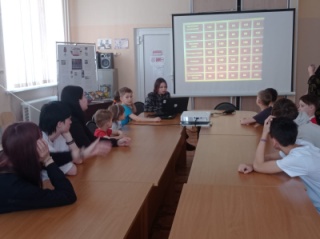 -https://vk.com/wall-177423821_400-https://vk.com/wall-177423821_400-https://vk.com/wall-177423821_400-https://vk.com/wall-177423821_4005.5.Спортивные соревнования «Сильные, ловкие, быстрые», приуроченные ко Дню защитника ОтечестваСпортивные соревнования «Сильные, ловкие, быстрые», приуроченные ко Дню защитника ОтечестваСпортивные соревнования «Сильные, ловкие, быстрые», приуроченные ко Дню защитника ОтечестваСпортивные соревнования «Сильные, ловкие, быстрые», приуроченные ко Дню защитника ОтечестваСпортивные соревнования «Сильные, ловкие, быстрые», приуроченные ко Дню защитника ОтечестваСпортивные соревнования «Сильные, ловкие, быстрые», приуроченные ко Дню защитника Отечества14.02.2023МУ «Центр помощи детям «Надежда» г.Магнитогорска14.02.2023МУ «Центр помощи детям «Надежда» г.Магнитогорска14.02.2023МУ «Центр помощи детям «Надежда» г.Магнитогорска14.02.2023МУ «Центр помощи детям «Надежда» г.Магнитогорска14.02.2023МУ «Центр помощи детям «Надежда» г.МагнитогорскаАндреева К.А.Андреева К.А.Андреева К.А.Андреева К.А.Андреева К.А.Андреева К.А.20 человек20 человек20 человек--https://vk.com/wall-177423821_401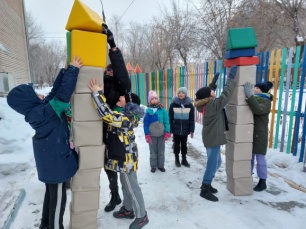 --https://vk.com/wall-177423821_401--https://vk.com/wall-177423821_401--https://vk.com/wall-177423821_401--https://vk.com/wall-177423821_4016.6. Интерактивный час «Страны достойные сыны», посвященный Дню памяти о россиянах, исполнявших служебный долг за пределами Отечества. Интерактивный час «Страны достойные сыны», посвященный Дню памяти о россиянах, исполнявших служебный долг за пределами Отечества. Интерактивный час «Страны достойные сыны», посвященный Дню памяти о россиянах, исполнявших служебный долг за пределами Отечества. Интерактивный час «Страны достойные сыны», посвященный Дню памяти о россиянах, исполнявших служебный долг за пределами Отечества. Интерактивный час «Страны достойные сыны», посвященный Дню памяти о россиянах, исполнявших служебный долг за пределами Отечества. Интерактивный час «Страны достойные сыны», посвященный Дню памяти о россиянах, исполнявших служебный долг за пределами Отечества.15.02.2023МУ «Центр помощи детям «Надежда» г.Магнитогорска15.02.2023МУ «Центр помощи детям «Надежда» г.Магнитогорска15.02.2023МУ «Центр помощи детям «Надежда» г.Магнитогорска15.02.2023МУ «Центр помощи детям «Надежда» г.Магнитогорска15.02.2023МУ «Центр помощи детям «Надежда» г.МагнитогорскаБогданова Н.А., Щелученкова О.А.Богданова Н.А., Щелученкова О.А.Богданова Н.А., Щелученкова О.А.Богданова Н.А., Щелученкова О.А.Богданова Н.А., Щелученкова О.А.Богданова Н.А., Щелученкова О.А.40 человек40 человек40 человекhttps://dom-nadegdamgn74.eps74.ru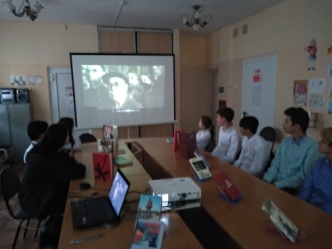 https://dom-nadegdamgn74.eps74.ruhttps://dom-nadegdamgn74.eps74.ruhttps://dom-nadegdamgn74.eps74.ruhttps://dom-nadegdamgn74.eps74.ru7.7.Интегрированное занятие для детей дошкольного возраста «Будем в армии служить!».Интегрированное занятие для детей дошкольного возраста «Будем в армии служить!».Интегрированное занятие для детей дошкольного возраста «Будем в армии служить!».Интегрированное занятие для детей дошкольного возраста «Будем в армии служить!».Интегрированное занятие для детей дошкольного возраста «Будем в армии служить!».Интегрированное занятие для детей дошкольного возраста «Будем в армии служить!».16.02.2023МУ «Центр помощи детям «Надежда» г.Магнитогорска16.02.2023МУ «Центр помощи детям «Надежда» г.Магнитогорска16.02.2023МУ «Центр помощи детям «Надежда» г.Магнитогорска16.02.2023МУ «Центр помощи детям «Надежда» г.Магнитогорска16.02.2023МУ «Центр помощи детям «Надежда» г.МагнитогорскаРахимова И.Н.Рахимова И.Н.Рахимова И.Н.Рахимова И.Н.Рахимова И.Н.Рахимова И.Н.4 человека4 человека4 человекаhttps://vk.com/wall-177423821_404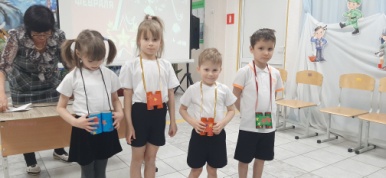 https://vk.com/wall-177423821_404https://vk.com/wall-177423821_404https://vk.com/wall-177423821_404https://vk.com/wall-177423821_4048.8.Конкурс видеороликов ко Дню Защитника Отечества «Герои всех времен» среди воспитанников УСЗН г.МагнитогорскаКонкурс видеороликов ко Дню Защитника Отечества «Герои всех времен» среди воспитанников УСЗН г.МагнитогорскаКонкурс видеороликов ко Дню Защитника Отечества «Герои всех времен» среди воспитанников УСЗН г.МагнитогорскаКонкурс видеороликов ко Дню Защитника Отечества «Герои всех времен» среди воспитанников УСЗН г.МагнитогорскаКонкурс видеороликов ко Дню Защитника Отечества «Герои всех времен» среди воспитанников УСЗН г.МагнитогорскаКонкурс видеороликов ко Дню Защитника Отечества «Герои всех времен» среди воспитанников УСЗН г.Магнитогорска20.02.2023МОУ «Школа-интернат «Семья» г. Магнитогорска20.02.2023МОУ «Школа-интернат «Семья» г. Магнитогорска20.02.2023МОУ «Школа-интернат «Семья» г. Магнитогорска20.02.2023МОУ «Школа-интернат «Семья» г. Магнитогорска20.02.2023МОУ «Школа-интернат «Семья» г. МагнитогорскаБогданова Н.А.Богданова Н.А.Богданова Н.А.Богданова Н.А.Богданова Н.А.Богданова Н.А.7 человек7 человек7 человек-https://vk.com/wall-177423821_410-https://vk.com/wall-34040776_1767https://vk.com/wall-34040776_1762https://vk.com/wall-34040776_1753Диплом за 2 место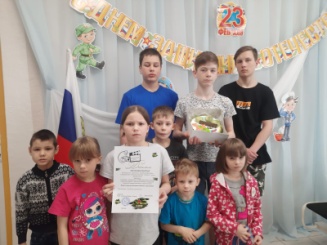 -https://vk.com/wall-177423821_410-https://vk.com/wall-34040776_1767https://vk.com/wall-34040776_1762https://vk.com/wall-34040776_1753Диплом за 2 место-https://vk.com/wall-177423821_410-https://vk.com/wall-34040776_1767https://vk.com/wall-34040776_1762https://vk.com/wall-34040776_1753Диплом за 2 место-https://vk.com/wall-177423821_410-https://vk.com/wall-34040776_1767https://vk.com/wall-34040776_1762https://vk.com/wall-34040776_1753Диплом за 2 место-https://vk.com/wall-177423821_410-https://vk.com/wall-34040776_1767https://vk.com/wall-34040776_1762https://vk.com/wall-34040776_1753Диплом за 2 место9.9.Смотр – конкурс поздравительных открыток  к 23 февраля «С Днем Защитника Отечества!», в рамках проекта «Чудеса творчества».Смотр – конкурс поздравительных открыток  к 23 февраля «С Днем Защитника Отечества!», в рамках проекта «Чудеса творчества».Смотр – конкурс поздравительных открыток  к 23 февраля «С Днем Защитника Отечества!», в рамках проекта «Чудеса творчества».Смотр – конкурс поздравительных открыток  к 23 февраля «С Днем Защитника Отечества!», в рамках проекта «Чудеса творчества».Смотр – конкурс поздравительных открыток  к 23 февраля «С Днем Защитника Отечества!», в рамках проекта «Чудеса творчества».Смотр – конкурс поздравительных открыток  к 23 февраля «С Днем Защитника Отечества!», в рамках проекта «Чудеса творчества».20.02.2023МУ «Центр помощи детям «Надежда» г.Магнитогорска20.02.2023МУ «Центр помощи детям «Надежда» г.Магнитогорска20.02.2023МУ «Центр помощи детям «Надежда» г.Магнитогорска20.02.2023МУ «Центр помощи детям «Надежда» г.Магнитогорска20.02.2023МУ «Центр помощи детям «Надежда» г.МагнитогорскаКосилова Т.Г.Косилова Т.Г.Косилова Т.Г.Косилова Т.Г.Косилова Т.Г.Косилова Т.Г.40 человек40 человек40 человек-https://vk.com/wall-177423821_432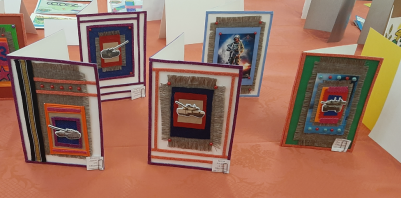 -https://vk.com/wall-177423821_432-https://vk.com/wall-177423821_432-https://vk.com/wall-177423821_432-https://vk.com/wall-177423821_43210.10.Военно-спортивная игра «Зарница», приуроченная ко Дню Защитника Отечества среди учреждений УСЗН г.МагнитогорскаВоенно-спортивная игра «Зарница», приуроченная ко Дню Защитника Отечества среди учреждений УСЗН г.МагнитогорскаВоенно-спортивная игра «Зарница», приуроченная ко Дню Защитника Отечества среди учреждений УСЗН г.МагнитогорскаВоенно-спортивная игра «Зарница», приуроченная ко Дню Защитника Отечества среди учреждений УСЗН г.МагнитогорскаВоенно-спортивная игра «Зарница», приуроченная ко Дню Защитника Отечества среди учреждений УСЗН г.МагнитогорскаВоенно-спортивная игра «Зарница», приуроченная ко Дню Защитника Отечества среди учреждений УСЗН г.Магнитогорска21.02.2023МОУ «Школа-интернат «Семья» г. Магнитогорска21.02.2023МОУ «Школа-интернат «Семья» г. Магнитогорска21.02.2023МОУ «Школа-интернат «Семья» г. Магнитогорска21.02.2023МОУ «Школа-интернат «Семья» г. Магнитогорска21.02.2023МОУ «Школа-интернат «Семья» г. Магнитогорска-https://vk.com/wall-177423821_414--https://vk.com/wall-34040776_1745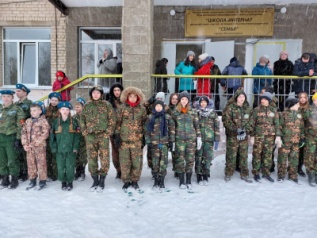 -https://vk.com/wall-177423821_414--https://vk.com/wall-34040776_1745-https://vk.com/wall-177423821_414--https://vk.com/wall-34040776_1745-https://vk.com/wall-177423821_414--https://vk.com/wall-34040776_1745-https://vk.com/wall-177423821_414--https://vk.com/wall-34040776_174511.11.Конкурсно-игровая программа, посвященная Дню Защитника Отечества «Солдатушки – браво ребятушки!».Конкурсно-игровая программа, посвященная Дню Защитника Отечества «Солдатушки – браво ребятушки!».Конкурсно-игровая программа, посвященная Дню Защитника Отечества «Солдатушки – браво ребятушки!».Конкурсно-игровая программа, посвященная Дню Защитника Отечества «Солдатушки – браво ребятушки!».Конкурсно-игровая программа, посвященная Дню Защитника Отечества «Солдатушки – браво ребятушки!».Конкурсно-игровая программа, посвященная Дню Защитника Отечества «Солдатушки – браво ребятушки!».22.02.2023МУ «Центр помощи детям «Надежда» г.Магнитогорска22.02.2023МУ «Центр помощи детям «Надежда» г.Магнитогорска22.02.2023МУ «Центр помощи детям «Надежда» г.Магнитогорска22.02.2023МУ «Центр помощи детям «Надежда» г.Магнитогорска22.02.2023МУ «Центр помощи детям «Надежда» г.МагнитогорскаБогданова Н.А.Богданова Н.А.Богданова Н.А.Богданова Н.А.Богданова Н.А.Богданова Н.А.44 человека44 человека44 человека--https://vk.com/wall-177423821_415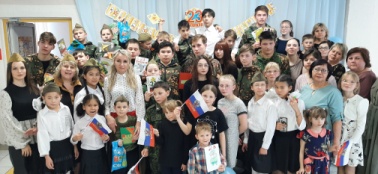 --https://vk.com/wall-177423821_415--https://vk.com/wall-177423821_415--https://vk.com/wall-177423821_415--https://vk.com/wall-177423821_41512.12.Акция от волонтерского отряда «Волонтеры «Надежда»  «С днем Защитника Отечества»Акция от волонтерского отряда «Волонтеры «Надежда»  «С днем Защитника Отечества»Акция от волонтерского отряда «Волонтеры «Надежда»  «С днем Защитника Отечества»Акция от волонтерского отряда «Волонтеры «Надежда»  «С днем Защитника Отечества»Акция от волонтерского отряда «Волонтеры «Надежда»  «С днем Защитника Отечества»Акция от волонтерского отряда «Волонтеры «Надежда»  «С днем Защитника Отечества»23.02.2023Бульвар «Огни Магнитки»23.02.2023Бульвар «Огни Магнитки»23.02.2023Бульвар «Огни Магнитки»23.02.2023Бульвар «Огни Магнитки»23.02.2023Бульвар «Огни Магнитки»Богданова Н.А.Богданова Н.А.Богданова Н.А.Богданова Н.А.Богданова Н.А.Богданова Н.А.7 человек7 человек7 человек--https://vk.com/wall-177423821_416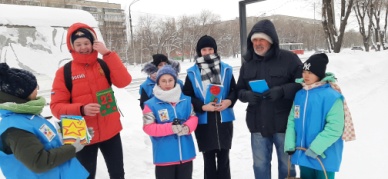 --https://vk.com/wall-177423821_416--https://vk.com/wall-177423821_416--https://vk.com/wall-177423821_416--https://vk.com/wall-177423821_41613.13.Урок мужества «Воинская честь» с представителями Магнитогорской городской общественной организацией ветеранов Афганистана и Чечни. Мастер-класс по изготовлению блиндажных свечей совместно с Магнитогорским технологическим колледжем им. В.П.ОмельченкоУрок мужества «Воинская честь» с представителями Магнитогорской городской общественной организацией ветеранов Афганистана и Чечни. Мастер-класс по изготовлению блиндажных свечей совместно с Магнитогорским технологическим колледжем им. В.П.ОмельченкоУрок мужества «Воинская честь» с представителями Магнитогорской городской общественной организацией ветеранов Афганистана и Чечни. Мастер-класс по изготовлению блиндажных свечей совместно с Магнитогорским технологическим колледжем им. В.П.ОмельченкоУрок мужества «Воинская честь» с представителями Магнитогорской городской общественной организацией ветеранов Афганистана и Чечни. Мастер-класс по изготовлению блиндажных свечей совместно с Магнитогорским технологическим колледжем им. В.П.ОмельченкоУрок мужества «Воинская честь» с представителями Магнитогорской городской общественной организацией ветеранов Афганистана и Чечни. Мастер-класс по изготовлению блиндажных свечей совместно с Магнитогорским технологическим колледжем им. В.П.ОмельченкоУрок мужества «Воинская честь» с представителями Магнитогорской городской общественной организацией ветеранов Афганистана и Чечни. Мастер-класс по изготовлению блиндажных свечей совместно с Магнитогорским технологическим колледжем им. В.П.Омельченко17.03.2023МУ «Центр помощи детям «Надежда» г.Магнитогорска17.03.2023МУ «Центр помощи детям «Надежда» г.Магнитогорска17.03.2023МУ «Центр помощи детям «Надежда» г.Магнитогорска17.03.2023МУ «Центр помощи детям «Надежда» г.Магнитогорска17.03.2023МУ «Центр помощи детям «Надежда» г.МагнитогорскаБогданова Н.А.,Тришакова Г.А.Богданова Н.А.,Тришакова Г.А.Богданова Н.А.,Тришакова Г.А.Богданова Н.А.,Тришакова Г.А.Богданова Н.А.,Тришакова Г.А.Богданова Н.А.,Тришакова Г.А.40 человек40 человек40 человек
https://vk.com/wall-177423821_442--https://vk.com/wall-177423821_441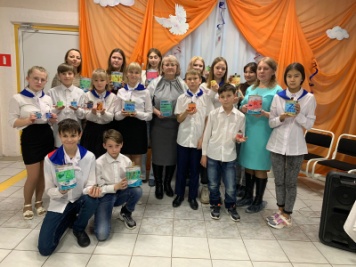 
https://vk.com/wall-177423821_442--https://vk.com/wall-177423821_441
https://vk.com/wall-177423821_442--https://vk.com/wall-177423821_441
https://vk.com/wall-177423821_442--https://vk.com/wall-177423821_441
https://vk.com/wall-177423821_442--https://vk.com/wall-177423821_44114.14.Организация выставки творческих работ и рисунков «Горжусь тобой, русский солдат!»Организация выставки творческих работ и рисунков «Горжусь тобой, русский солдат!»Организация выставки творческих работ и рисунков «Горжусь тобой, русский солдат!»Организация выставки творческих работ и рисунков «Горжусь тобой, русский солдат!»Организация выставки творческих работ и рисунков «Горжусь тобой, русский солдат!»Организация выставки творческих работ и рисунков «Горжусь тобой, русский солдат!»04.05.2023 г.04.05.2023 г.04.05.2023 г.04.05.2023 г.04.05.2023 г.Нурмагомедова Л.Р.Нурмагомедова Л.Р.Нурмагомедова Л.Р.Нурмагомедова Л.Р.Нурмагомедова Л.Р.Нурмагомедова Л.Р.22 человека22 человека22 человекаhttps://vk.com/wall-177423821_517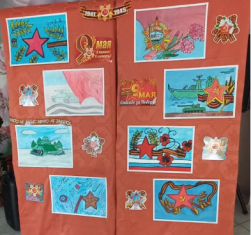 https://vk.com/wall-177423821_517https://vk.com/wall-177423821_517https://vk.com/wall-177423821_517https://vk.com/wall-177423821_51715.15.Поздравительная акция, посвященная дню Великой Победы "Открытка" в ДОЛ «Уральские Зори»Поздравительная акция, посвященная дню Великой Победы "Открытка" в ДОЛ «Уральские Зори»Поздравительная акция, посвященная дню Великой Победы "Открытка" в ДОЛ «Уральские Зори»Поздравительная акция, посвященная дню Великой Победы "Открытка" в ДОЛ «Уральские Зори»Поздравительная акция, посвященная дню Великой Победы "Открытка" в ДОЛ «Уральские Зори»Поздравительная акция, посвященная дню Великой Победы "Открытка" в ДОЛ «Уральские Зори»05.05.2023 г.05.05.2023 г.05.05.2023 г.05.05.2023 г.05.05.2023 г.Зюбрицкая В.В.Зюбрицкая В.В.Зюбрицкая В.В.Зюбрицкая В.В.Зюбрицкая В.В.Зюбрицкая В.В.37 человек37 человек37 человекhttps://vk.com/wall-177423821_519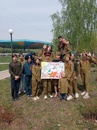 https://vk.com/wall-177423821_519https://vk.com/wall-177423821_519https://vk.com/wall-177423821_519https://vk.com/wall-177423821_51916.16.Конкурс видеороликов "Узнай героя" среди учреждений УСЗН г.Магнитогорска
Конкурс видеороликов "Узнай героя" среди учреждений УСЗН г.Магнитогорска
Конкурс видеороликов "Узнай героя" среди учреждений УСЗН г.Магнитогорска
Конкурс видеороликов "Узнай героя" среди учреждений УСЗН г.Магнитогорска
Конкурс видеороликов "Узнай героя" среди учреждений УСЗН г.Магнитогорска
Конкурс видеороликов "Узнай героя" среди учреждений УСЗН г.Магнитогорска
05.05.2023 г.05.05.2023 г.05.05.2023 г.05.05.2023 г.05.05.2023 г.Богданова Н.А.Богданова Н.А.Богданова Н.А.Богданова Н.А.Богданова Н.А.Богданова Н.А.16 человек16 человек16 человекhttps://vk.com/wall-177423821_518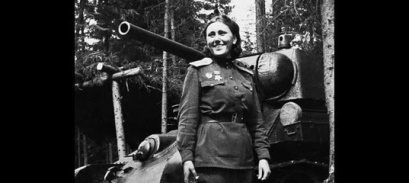 https://vk.com/wall-177423821_518https://vk.com/wall-177423821_518https://vk.com/wall-177423821_518https://vk.com/wall-177423821_51817.17.Возложение цветов к Вечному огню в память о погибших в Великой Отечественной войнеВозложение цветов к Вечному огню в память о погибших в Великой Отечественной войнеВозложение цветов к Вечному огню в память о погибших в Великой Отечественной войнеВозложение цветов к Вечному огню в память о погибших в Великой Отечественной войнеВозложение цветов к Вечному огню в память о погибших в Великой Отечественной войнеВозложение цветов к Вечному огню в память о погибших в Великой Отечественной войне04.05.202304.05.202304.05.202304.05.202304.05.2023Администрация центраАдминистрация центраАдминистрация центраАдминистрация центраАдминистрация центраАдминистрация центра23 человека23 человека23 человекаhttps://vk.com/wall-177423821_517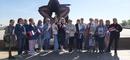 https://vk.com/wall-177423821_517https://vk.com/wall-177423821_517https://vk.com/wall-177423821_517https://vk.com/wall-177423821_51718.18.Литературно-поэтический ринг «Мы о войне стихами говорим» среди учреждений УСЗН г.МагнитогорскаЛитературно-поэтический ринг «Мы о войне стихами говорим» среди учреждений УСЗН г.МагнитогорскаЛитературно-поэтический ринг «Мы о войне стихами говорим» среди учреждений УСЗН г.МагнитогорскаЛитературно-поэтический ринг «Мы о войне стихами говорим» среди учреждений УСЗН г.МагнитогорскаЛитературно-поэтический ринг «Мы о войне стихами говорим» среди учреждений УСЗН г.МагнитогорскаЛитературно-поэтический ринг «Мы о войне стихами говорим» среди учреждений УСЗН г.Магнитогорска03.05.2023 г.03.05.2023 г.03.05.2023 г.03.05.2023 г.03.05.2023 г.Щелученкова О.А.Щелученкова О.А.Щелученкова О.А.Щелученкова О.А.Щелученкова О.А.Щелученкова О.А.10 человек10 человек10 человекhttps://vk.com/wall-177423821_510Грамота за 2 место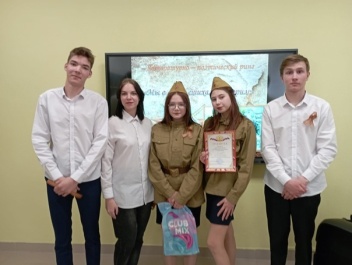 https://vk.com/wall-177423821_510Грамота за 2 местоhttps://vk.com/wall-177423821_510Грамота за 2 местоhttps://vk.com/wall-177423821_510Грамота за 2 местоhttps://vk.com/wall-177423821_510Грамота за 2 место19.19.Торжественная линейка «Бессмертный полк» - онлайнТоржественная линейка «Бессмертный полк» - онлайнТоржественная линейка «Бессмертный полк» - онлайнТоржественная линейка «Бессмертный полк» - онлайнТоржественная линейка «Бессмертный полк» - онлайнТоржественная линейка «Бессмертный полк» - онлайн05.05.2023 г.05.05.2023 г.05.05.2023 г.05.05.2023 г.05.05.2023 г.Слабунова И.В.Слабунова И.В.Слабунова И.В.Слабунова И.В.Слабунова И.В.Слабунова И.В.20 человек20 человек20 человекhttps://vk.com/wall-177423821_513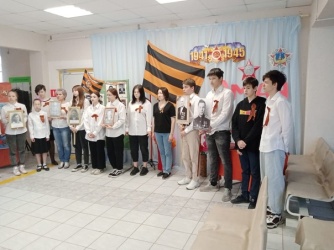 https://vk.com/wall-177423821_513https://vk.com/wall-177423821_513https://vk.com/wall-177423821_513https://vk.com/wall-177423821_51320.20.Песенно-поэтическая композиция «Хотят ли русские войны», приуроченная к 78-й годовщине со Дня Победы в Великой Отечественной войне в городской консерватории имени М.И.ГлинкиПесенно-поэтическая композиция «Хотят ли русские войны», приуроченная к 78-й годовщине со Дня Победы в Великой Отечественной войне в городской консерватории имени М.И.ГлинкиПесенно-поэтическая композиция «Хотят ли русские войны», приуроченная к 78-й годовщине со Дня Победы в Великой Отечественной войне в городской консерватории имени М.И.ГлинкиПесенно-поэтическая композиция «Хотят ли русские войны», приуроченная к 78-й годовщине со Дня Победы в Великой Отечественной войне в городской консерватории имени М.И.ГлинкиПесенно-поэтическая композиция «Хотят ли русские войны», приуроченная к 78-й годовщине со Дня Победы в Великой Отечественной войне в городской консерватории имени М.И.ГлинкиПесенно-поэтическая композиция «Хотят ли русские войны», приуроченная к 78-й годовщине со Дня Победы в Великой Отечественной войне в городской консерватории имени М.И.Глинки10.05.2023 г.10.05.2023 г.10.05.2023 г.10.05.2023 г.10.05.2023 г.Богданова Н.А.Богданова Н.А.Богданова Н.А.Богданова Н.А.Богданова Н.А.Богданова Н.А.https://vk.com/wall-177423821_499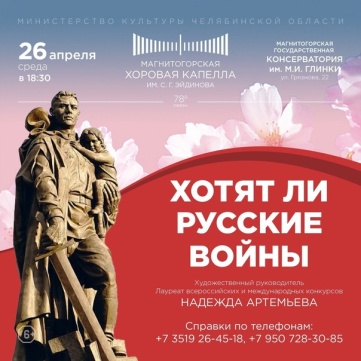 https://vk.com/wall-177423821_499https://vk.com/wall-177423821_499https://vk.com/wall-177423821_499https://vk.com/wall-177423821_49921.21.Социально-патриотическая акция «Георгиевская ленточка» Социально-патриотическая акция «Георгиевская ленточка» Социально-патриотическая акция «Георгиевская ленточка» Социально-патриотическая акция «Георгиевская ленточка» Социально-патриотическая акция «Георгиевская ленточка» Социально-патриотическая акция «Георгиевская ленточка» 05.05.2023 г.05.05.2023 г.05.05.2023 г.05.05.2023 г.05.05.2023 г.Богданова Н.А.Богданова Н.А.Богданова Н.А.Богданова Н.А.Богданова Н.А.Богданова Н.А.https://vk.com/wall-177423821_525 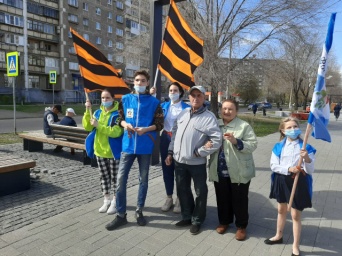 https://vk.com/wall-177423821_525 https://vk.com/wall-177423821_525 https://vk.com/wall-177423821_525 https://vk.com/wall-177423821_525 -Участие в городских мероприятиях;-Участие в городских мероприятиях;-Участие в городских мероприятиях;-Участие в городских мероприятиях;-Участие в городских мероприятиях;-Участие в городских мероприятиях;-Участие в городских мероприятиях;-Участие в городских мероприятиях;-Участие в городских мероприятиях;-Участие в городских мероприятиях;-Участие в городских мероприятиях;-Участие в городских мероприятиях;-Участие в городских мероприятиях;-Участие в городских мероприятиях;-Участие в городских мероприятиях;-Участие в городских мероприятиях;-Участие в городских мероприятиях;-Участие в городских мероприятиях;-Участие в городских мероприятиях;-Участие в городских мероприятиях;-Участие в городских мероприятиях;-Участие в городских мероприятиях;-Участие в городских мероприятиях;-Участие в городских мероприятиях;-Участие в городских мероприятиях;-Участие в городских мероприятиях;-Участие в городских мероприятиях;-Участие в городских мероприятиях;-Участие в городских мероприятиях;-Участие в городских мероприятиях;-Участие в городских мероприятиях;-Участие в городских мероприятиях;1.1.Первенство города Магнитогорска по рукопашному боюПервенство города Магнитогорска по рукопашному боюПервенство города Магнитогорска по рукопашному боюПервенство города Магнитогорска по рукопашному боюПервенство города Магнитогорска по рукопашному бою22.01.2023Учебный центр специальной подготовки «Славяне»22.01.2023Учебный центр специальной подготовки «Славяне»22.01.2023Учебный центр специальной подготовки «Славяне»22.01.2023Учебный центр специальной подготовки «Славяне»22.01.2023Учебный центр специальной подготовки «Славяне»Сыроватко В.В.Сыроватко В.В.Сыроватко В.В.Сыроватко В.В.Сыроватко В.В.Сыроватко В.В.Сыроватко В.В.Сыроватко В.В.5 человек5 человек5 человек5 человекГородской Городской Городской Городской https://vk.com/wall-177423821_379Грамота за 2 местоГрамота за 3 место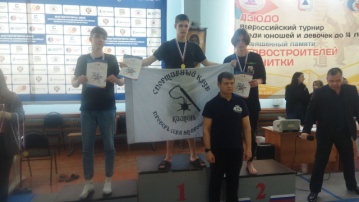 https://vk.com/wall-177423821_379Грамота за 2 местоГрамота за 3 местоhttps://vk.com/wall-177423821_379Грамота за 2 местоГрамота за 3 местоhttps://vk.com/wall-177423821_379Грамота за 2 местоГрамота за 3 место-Участие в областных мероприятиях-Участие в областных мероприятиях-Участие в областных мероприятиях-Участие в областных мероприятиях-Участие в областных мероприятиях-Участие в областных мероприятиях-Участие в областных мероприятиях-Участие в областных мероприятиях-Участие в областных мероприятиях-Участие в областных мероприятиях-Участие в областных мероприятиях-Участие в областных мероприятиях-Участие в областных мероприятиях-Участие в областных мероприятиях-Участие в областных мероприятиях-Участие в областных мероприятиях-Участие в областных мероприятиях-Участие в областных мероприятиях-Участие в областных мероприятиях-Участие в областных мероприятиях-Участие в областных мероприятиях-Участие в областных мероприятиях-Участие в областных мероприятиях-Участие в областных мероприятиях-Участие в областных мероприятиях-Участие в областных мероприятиях-Участие в областных мероприятиях-Участие в областных мероприятиях-Участие в областных мероприятиях-Участие в областных мероприятиях-Участие в областных мероприятиях-Участие в областных мероприятиях1.1.Областной турнир по армейскому рукопашному бою, приуроченный ко Дню защитника Отечества и поддержки специальной военной операцииОбластной турнир по армейскому рукопашному бою, приуроченный ко Дню защитника Отечества и поддержки специальной военной операцииОбластной турнир по армейскому рукопашному бою, приуроченный ко Дню защитника Отечества и поддержки специальной военной операцииОбластной турнир по армейскому рукопашному бою, приуроченный ко Дню защитника Отечества и поддержки специальной военной операцииОбластной турнир по армейскому рукопашному бою, приуроченный ко Дню защитника Отечества и поддержки специальной военной операцииОбластной турнир по армейскому рукопашному бою, приуроченный ко Дню защитника Отечества и поддержки специальной военной операцииОбластной турнир по армейскому рукопашному бою, приуроченный ко Дню защитника Отечества и поддержки специальной военной операции11.02.2023Специальная детско-юношеская спортивная школа олимпийского резерва №8 г.Магнитогорска11.02.2023Специальная детско-юношеская спортивная школа олимпийского резерва №8 г.МагнитогорскаСыроватко В.В.Сыроватко В.В.Сыроватко В.В.Сыроватко В.В.Сыроватко В.В.Сыроватко В.В.Сыроватко В.В.Сыроватко В.В.Сыроватко В.В.Сыроватко В.В.55Областной Областной Областной Областной Областной Областной Областной Областной https://vk.com/wall-177423821_399Грамота за 3 местоГрамота за 3 место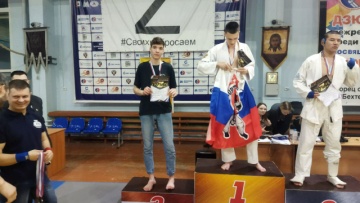 - Участие во всероссийских акциях- Участие во всероссийских акциях- Участие во всероссийских акциях- Участие во всероссийских акциях- Участие во всероссийских акциях- Участие во всероссийских акциях- Участие во всероссийских акциях- Участие во всероссийских акциях- Участие во всероссийских акциях- Участие во всероссийских акциях- Участие во всероссийских акциях- Участие во всероссийских акциях- Участие во всероссийских акциях- Участие во всероссийских акциях- Участие во всероссийских акциях- Участие во всероссийских акциях- Участие во всероссийских акциях- Участие во всероссийских акциях- Участие во всероссийских акциях- Участие во всероссийских акциях- Участие во всероссийских акциях- Участие во всероссийских акциях- Участие во всероссийских акциях- Участие во всероссийских акциях- Участие во всероссийских акциях- Участие во всероссийских акциях- Участие во всероссийских акциях- Участие во всероссийских акциях- Участие во всероссийских акциях- Участие во всероссийских акциях- Участие во всероссийских акциях- Участие во всероссийских акциях1.1.Всероссийская акция «Блокадный хлеб»Всероссийская акция «Блокадный хлеб»Всероссийская акция «Блокадный хлеб»Всероссийская акция «Блокадный хлеб»27.01.2023МУ «Центр помощи детям «Надежда» г.Магнитогорска27.01.2023МУ «Центр помощи детям «Надежда» г.Магнитогорска27.01.2023МУ «Центр помощи детям «Надежда» г.Магнитогорска27.01.2023МУ «Центр помощи детям «Надежда» г.Магнитогорска27.01.2023МУ «Центр помощи детям «Надежда» г.Магнитогорска27.01.2023МУ «Центр помощи детям «Надежда» г.Магнитогорска27.01.2023МУ «Центр помощи детям «Надежда» г.Магнитогорска27.01.2023МУ «Центр помощи детям «Надежда» г.МагнитогорскаБогданова Н.А.Богданова Н.А.Богданова Н.А.Богданова Н.А.Богданова Н.А.18 человек18 человек18 человек18 человек18 человекВсероссийский Всероссийский Всероссийский Всероссийский Всероссийский Всероссийский https://dom-nadegdamgn74.eps74.ru
https://vk.com/club177423821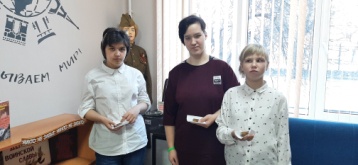 https://dom-nadegdamgn74.eps74.ru
https://vk.com/club1774238212.2.Акция «Открытка солдатам» в поддержку специальной военной операцииАкция «Открытка солдатам» в поддержку специальной военной операцииАкция «Открытка солдатам» в поддержку специальной военной операцииАкция «Открытка солдатам» в поддержку специальной военной операции21.01.202321.01.202321.01.202321.01.202321.01.202321.01.202321.01.202321.01.2023Косилова Т.Г.Косилова Т.Г.Косилова Т.Г.Косилова Т.Г.Косилова Т.Г.30 человек30 человек30 человек30 человек30 человекВсероссийскийВсероссийскийВсероссийскийВсероссийскийВсероссийскийВсероссийскийhttps://vk.com/wall-177423821_376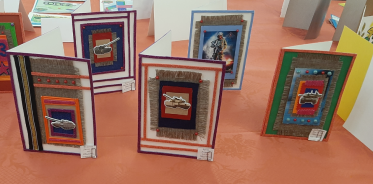 https://vk.com/wall-177423821_3763.3.Всероссийский творческий конкурс краеведческих видеопроектов «Люди неба-2023»Всероссийский творческий конкурс краеведческих видеопроектов «Люди неба-2023»Всероссийский творческий конкурс краеведческих видеопроектов «Люди неба-2023»Всероссийский творческий конкурс краеведческих видеопроектов «Люди неба-2023»03.02.202303.02.202303.02.202303.02.202303.02.202303.02.202303.02.202303.02.2023Щелученкова О.А.Щелученкова О.А.Щелученкова О.А.Щелученкова О.А.Щелученкова О.А.7 человек7 человек7 человек7 человек7 человекВсероссийскийВсероссийскийВсероссийскийВсероссийскийВсероссийскийВсероссийскийhttps://dom-nadegdamgn74.eps74.ruДипломант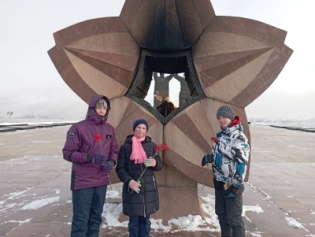 https://dom-nadegdamgn74.eps74.ruДипломант4.4.Всероссийкая массовая лыжная гонка «Лыжня России -2023»Всероссийкая массовая лыжная гонка «Лыжня России -2023»Всероссийкая массовая лыжная гонка «Лыжня России -2023»Всероссийкая массовая лыжная гонка «Лыжня России -2023»11.02.2023Экологический парк г.Магнитогорска11.02.2023Экологический парк г.Магнитогорска11.02.2023Экологический парк г.Магнитогорска11.02.2023Экологический парк г.Магнитогорска11.02.2023Экологический парк г.Магнитогорска11.02.2023Экологический парк г.Магнитогорска11.02.2023Экологический парк г.Магнитогорска11.02.2023Экологический парк г.МагнитогорскаАндреева К.А.Андреева К.А.Андреева К.А.Андреева К.А.Андреева К.А.6 человек6 человек6 человек6 человек6 человекВсероссийский Всероссийский Всероссийский Всероссийский Всероссийский Всероссийский https://vk.com/wall-177423821_394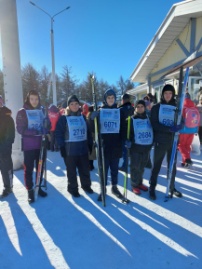 https://vk.com/wall-177423821_3945.5.Всероссийская акция «Живая открытка герою» (Всероссийская общественная организация «Союз отцов»Всероссийская акция «Живая открытка герою» (Всероссийская общественная организация «Союз отцов»Всероссийская акция «Живая открытка герою» (Всероссийская общественная организация «Союз отцов»Всероссийская акция «Живая открытка герою» (Всероссийская общественная организация «Союз отцов»20.02.202320.02.202320.02.202320.02.202320.02.202320.02.202320.02.202320.02.2023Богданова Н.А.Богданова Н.А.Богданова Н.А.Богданова Н.А.Богданова Н.А.7 человек7 человек7 человек7 человек7 человекВсероссийский Всероссийский Всероссийский Всероссийский Всероссийский Всероссийский https://vk.com/wall-177423821_409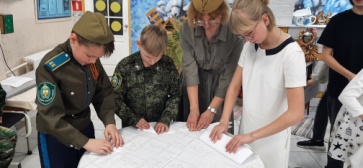 https://vk.com/wall-177423821_409Реализация познавательно-творческих, музыкальных и других проектов патриотической направленностиРеализация познавательно-творческих, музыкальных и других проектов патриотической направленностиРеализация познавательно-творческих, музыкальных и других проектов патриотической направленностиРеализация познавательно-творческих, музыкальных и других проектов патриотической направленностиРеализация познавательно-творческих, музыкальных и других проектов патриотической направленностиРеализация познавательно-творческих, музыкальных и других проектов патриотической направленностиРеализация познавательно-творческих, музыкальных и других проектов патриотической направленностиРеализация познавательно-творческих, музыкальных и других проектов патриотической направленностиРеализация познавательно-творческих, музыкальных и других проектов патриотической направленностиРеализация познавательно-творческих, музыкальных и других проектов патриотической направленностиРеализация познавательно-творческих, музыкальных и других проектов патриотической направленностиРеализация познавательно-творческих, музыкальных и других проектов патриотической направленностиРеализация познавательно-творческих, музыкальных и других проектов патриотической направленностиРеализация познавательно-творческих, музыкальных и других проектов патриотической направленностиРеализация познавательно-творческих, музыкальных и других проектов патриотической направленностиРеализация познавательно-творческих, музыкальных и других проектов патриотической направленностиРеализация познавательно-творческих, музыкальных и других проектов патриотической направленностиРеализация познавательно-творческих, музыкальных и других проектов патриотической направленностиРеализация познавательно-творческих, музыкальных и других проектов патриотической направленностиРеализация познавательно-творческих, музыкальных и других проектов патриотической направленностиРеализация познавательно-творческих, музыкальных и других проектов патриотической направленностиРеализация познавательно-творческих, музыкальных и других проектов патриотической направленностиРеализация познавательно-творческих, музыкальных и других проектов патриотической направленностиРеализация познавательно-творческих, музыкальных и других проектов патриотической направленностиРеализация познавательно-творческих, музыкальных и других проектов патриотической направленностиРеализация познавательно-творческих, музыкальных и других проектов патриотической направленностиРеализация познавательно-творческих, музыкальных и других проектов патриотической направленностиРеализация познавательно-творческих, музыкальных и других проектов патриотической направленностиРеализация познавательно-творческих, музыкальных и других проектов патриотической направленностиРеализация познавательно-творческих, музыкальных и других проектов патриотической направленностиРеализация познавательно-творческих, музыкальных и других проектов патриотической направленностиРеализация познавательно-творческих, музыкальных и других проектов патриотической направленности1.1.XIII Фестиваль творческой молодежи городов-героев, городов воинской славы и городов трудовой доблести России “Помним. Гордимся. Верим». Тема «Мой город – город трудовой доблести». Номинации: конкурс патриотических акций; конкурс стихотворений собственного сочинения.XIII Фестиваль творческой молодежи городов-героев, городов воинской славы и городов трудовой доблести России “Помним. Гордимся. Верим». Тема «Мой город – город трудовой доблести». Номинации: конкурс патриотических акций; конкурс стихотворений собственного сочинения.XIII Фестиваль творческой молодежи городов-героев, городов воинской славы и городов трудовой доблести России “Помним. Гордимся. Верим». Тема «Мой город – город трудовой доблести». Номинации: конкурс патриотических акций; конкурс стихотворений собственного сочинения.Февраль-май 2023Февраль-май 2023Февраль-май 2023Февраль-май 2023Февраль-май 2023Февраль-май 2023Февраль-май 2023Февраль-май 2023Февраль-май 2023Богданова Н.А., Щелученкова О.А., Сыроватко В.В.Богданова Н.А., Щелученкова О.А., Сыроватко В.В.Богданова Н.А., Щелученкова О.А., Сыроватко В.В.Богданова Н.А., Щелученкова О.А., Сыроватко В.В.7 человек7 человек7 человек7 человек7 человек7 человек7 человекВсероссийский Всероссийский Всероссийский Всероссийский 2.2.Всероссийская интеллектуальная игра «Риск» по теме: «Подвигом славится русский солдат!», организованная Всероссийским общественным движением «Волонтеры Победы» и МУ «Центр помощи детям «Надежда» г. Магнитогорска.Всероссийская интеллектуальная игра «Риск» по теме: «Подвигом славится русский солдат!», организованная Всероссийским общественным движением «Волонтеры Победы» и МУ «Центр помощи детям «Надежда» г. Магнитогорска.Всероссийская интеллектуальная игра «Риск» по теме: «Подвигом славится русский солдат!», организованная Всероссийским общественным движением «Волонтеры Победы» и МУ «Центр помощи детям «Надежда» г. Магнитогорска.04.05.202304.05.202304.05.202304.05.202304.05.202304.05.202304.05.202304.05.202304.05.2023Богданова Н.А.,Ильясов И.Р. (Всероссийское общественное движение «Волонтеры Победы»)Богданова Н.А.,Ильясов И.Р. (Всероссийское общественное движение «Волонтеры Победы»)Богданова Н.А.,Ильясов И.Р. (Всероссийское общественное движение «Волонтеры Победы»)Богданова Н.А.,Ильясов И.Р. (Всероссийское общественное движение «Волонтеры Победы»)60 человек60 человек60 человек60 человек60 человек60 человек60 человекВсероссийскийВсероссийскийВсероссийскийВсероссийскийhttps://vk.com/wall-177423821_511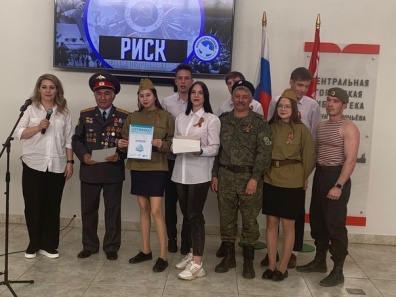 https://vk.com/wall-177423821_511https://vk.com/wall-177423821_5113.3.Участие в патриотическом фестивале «Весна Победы» среди учреждений для детей-сирот и детей, оставшихся без попечения родителей УСЗН администрации города МагнитогорскаУчастие в патриотическом фестивале «Весна Победы» среди учреждений для детей-сирот и детей, оставшихся без попечения родителей УСЗН администрации города МагнитогорскаУчастие в патриотическом фестивале «Весна Победы» среди учреждений для детей-сирот и детей, оставшихся без попечения родителей УСЗН администрации города Магнитогорска19.05.2023г.19.05.2023г.19.05.2023г.19.05.2023г.19.05.2023г.19.05.2023г.19.05.2023г.19.05.2023г.19.05.2023г.Богданова Н.А., Рахимова И.Н., Щелученкова О.А.,Рашевская Н.В.Богданова Н.А., Рахимова И.Н., Щелученкова О.А.,Рашевская Н.В.Богданова Н.А., Рахимова И.Н., Щелученкова О.А.,Рашевская Н.В.Богданова Н.А., Рахимова И.Н., Щелученкова О.А.,Рашевская Н.В.20 человек20 человек20 человек20 человек20 человек20 человек20 человекСоздание и работа патриотических клубовСоздание и работа патриотических клубовСоздание и работа патриотических клубовСоздание и работа патриотических клубовСоздание и работа патриотических клубовСоздание и работа патриотических клубовСоздание и работа патриотических клубовСоздание и работа патриотических клубовСоздание и работа патриотических клубовСоздание и работа патриотических клубовСоздание и работа патриотических клубовСоздание и работа патриотических клубовСоздание и работа патриотических клубовСоздание и работа патриотических клубовСоздание и работа патриотических клубовСоздание и работа патриотических клубовСоздание и работа патриотических клубовСоздание и работа патриотических клубовСоздание и работа патриотических клубовСоздание и работа патриотических клубовСоздание и работа патриотических клубовСоздание и работа патриотических клубовСоздание и работа патриотических клубовСоздание и работа патриотических клубовСоздание и работа патриотических клубовСоздание и работа патриотических клубовСоздание и работа патриотических клубовСоздание и работа патриотических клубовСоздание и работа патриотических клубовСоздание и работа патриотических клубовСоздание и работа патриотических клубовСоздание и работа патриотических клубов1.«IX Сретенский бал» (Кадетский корпус имени Цесаревича Алексея»)«IX Сретенский бал» (Кадетский корпус имени Цесаревича Алексея»)«IX Сретенский бал» (Кадетский корпус имени Цесаревича Алексея»)19.02.2023ДК Металлургов имени С.Орджоникидзе19.02.2023ДК Металлургов имени С.Орджоникидзе19.02.2023ДК Металлургов имени С.Орджоникидзе19.02.2023ДК Металлургов имени С.Орджоникидзе19.02.2023ДК Металлургов имени С.Орджоникидзе19.02.2023ДК Металлургов имени С.Орджоникидзе19.02.2023ДК Металлургов имени С.ОрджоникидзеБогданова Н.А., Чернев В.М.Богданова Н.А., Чернев В.М.Богданова Н.А., Чернев В.М.Богданова Н.А., Чернев В.М.Богданова Н.А., Чернев В.М.Богданова Н.А., Чернев В.М.6 человек6 человек6 человек6 человек6 человек6 человек6 человек6 человек6 человекРегиональный Региональный Региональный Региональный -https://vk.com/wall-177423821_403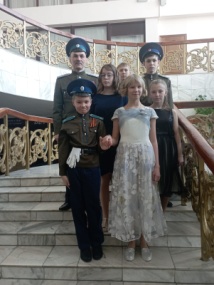 -https://vk.com/wall-177423821_4032.Праздничный концерт, посвященный Дню защитника Отечества и награждению участников «IX Сретенский бал»Праздничный концерт, посвященный Дню защитника Отечества и награждению участников «IX Сретенский бал»Праздничный концерт, посвященный Дню защитника Отечества и награждению участников «IX Сретенский бал»03.03.2023«Дом дружбы народов» г.Магнитогорска03.03.2023«Дом дружбы народов» г.Магнитогорска03.03.2023«Дом дружбы народов» г.Магнитогорска03.03.2023«Дом дружбы народов» г.Магнитогорска03.03.2023«Дом дружбы народов» г.Магнитогорска03.03.2023«Дом дружбы народов» г.Магнитогорска03.03.2023«Дом дружбы народов» г.МагнитогорскаБогданова Н.А., Чернев В.М.Богданова Н.А., Чернев В.М.Богданова Н.А., Чернев В.М.Богданова Н.А., Чернев В.М.Богданова Н.А., Чернев В.М.Богданова Н.А., Чернев В.М.6 человек6 человек6 человек6 человек6 человек6 человек6 человек6 человек6 человек--https://vk.com/wall-177423821_425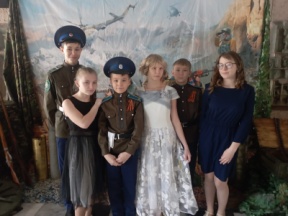 --https://vk.com/wall-177423821_4253.Изготовление блиндажных  свечей для участников СВОИзготовление блиндажных  свечей для участников СВОИзготовление блиндажных  свечей для участников СВО14.03.202312.04.2023Штаб МГКО «Станица Магнитная»14.03.202312.04.2023Штаб МГКО «Станица Магнитная»14.03.202312.04.2023Штаб МГКО «Станица Магнитная»14.03.202312.04.2023Штаб МГКО «Станица Магнитная»14.03.202312.04.2023Штаб МГКО «Станица Магнитная»14.03.202312.04.2023Штаб МГКО «Станица Магнитная»14.03.202312.04.2023Штаб МГКО «Станица Магнитная»Богданова Н.А., Чернев В.М.Богданова Н.А., Чернев В.М.Богданова Н.А., Чернев В.М.Богданова Н.А., Чернев В.М.Богданова Н.А., Чернев В.М.Богданова Н.А., Чернев В.М.3 человека3 человека3 человека3 человека3 человека3 человека3 человека3 человека3 человекаВсероссийский Всероссийский Всероссийский Всероссийский https://vk.com/wall-177423821_438https://vk.com/wall-177423821_526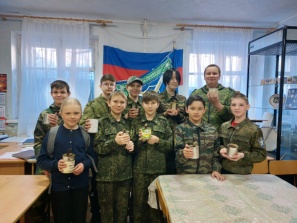 https://vk.com/wall-177423821_438https://vk.com/wall-177423821_526Участие в шефстве над памятными местамиУчастие в шефстве над памятными местамиУчастие в шефстве над памятными местамиУчастие в шефстве над памятными местамиУчастие в шефстве над памятными местамиУчастие в шефстве над памятными местамиУчастие в шефстве над памятными местамиУчастие в шефстве над памятными местамиУчастие в шефстве над памятными местамиУчастие в шефстве над памятными местамиУчастие в шефстве над памятными местамиУчастие в шефстве над памятными местамиУчастие в шефстве над памятными местамиУчастие в шефстве над памятными местамиУчастие в шефстве над памятными местамиУчастие в шефстве над памятными местамиУчастие в шефстве над памятными местамиУчастие в шефстве над памятными местамиУчастие в шефстве над памятными местамиУчастие в шефстве над памятными местамиУчастие в шефстве над памятными местамиУчастие в шефстве над памятными местамиУчастие в шефстве над памятными местамиУчастие в шефстве над памятными местамиУчастие в шефстве над памятными местамиУчастие в шефстве над памятными местамиУчастие в шефстве над памятными местамиУчастие в шефстве над памятными местамиУчастие в шефстве над памятными местамиУчастие в шефстве над памятными местамиУчастие в шефстве над памятными местамиУчастие в шефстве над памятными местами1.Участие в Международном субботнике на территории у монумента «Тыл-Фронту»Участие в Международном субботнике на территории у монумента «Тыл-Фронту»Май 2023Май 2023Май 2023Май 2023Май 2023Май 2023Май 2023Богданова Н.А.Богданова Н.А.Богданова Н.А.Богданова Н.А.Богданова Н.А.Богданова Н.А.ВсероссийскийВсероссийскийВсероссийскийВсероссийскийВсероссийскийВсероссийский